Univerzita Palackého v OlomouciSpojkyPedagogická fakultaVypracovala:	Pavlína ŘezníčkováRočník:		3. (zimní semestr)Obor: 		Učitelství pro 1. stupeň Datum:		22. 11. 2016Seminář:		Didaktika ČJ Vyučující:		Mgr. Veronika KrejčíA. CHARAKTERISTIKA VYUČOVACÍ HODINYB. STRUKTURA VYUČOVACÍ HODINYC. PŘÍRAVA TABULE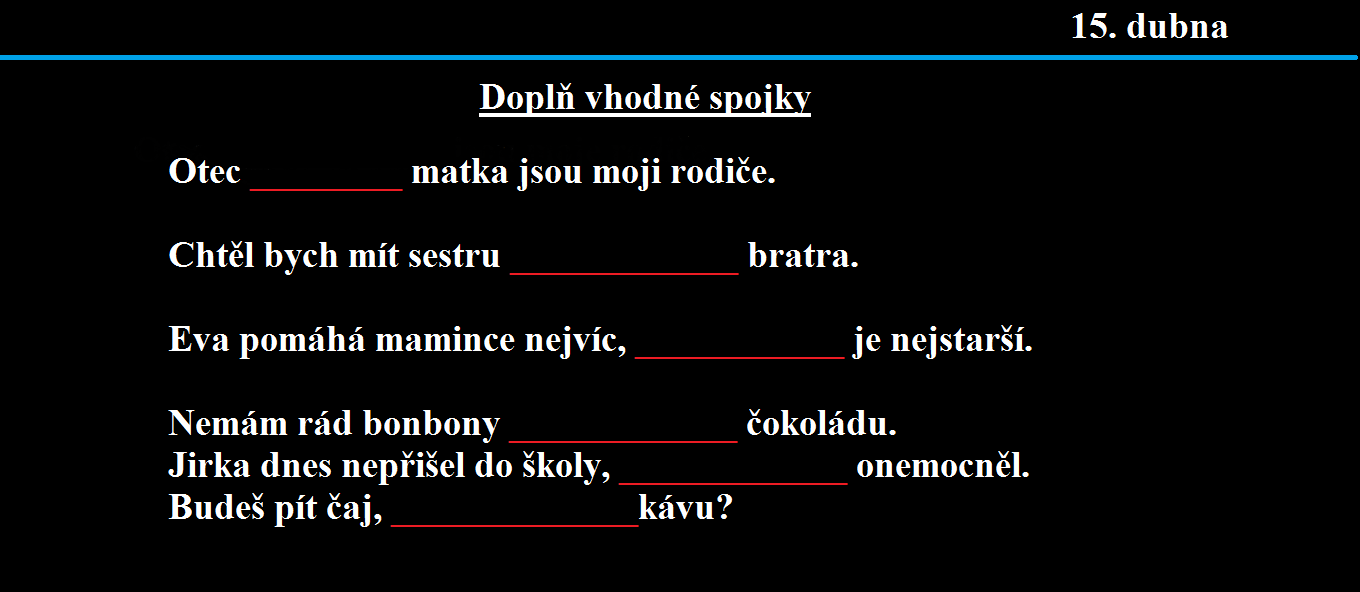 Zdroje: [1] 	HANA MIKULENKOVÁ, Radek Malý. Český jazyk 2: učebnice pro druhý ročník základní školy. Olomouc: Prodos, 2004. ISBN 9788072301126.[2]	HANA MIKULENKOVÁ A KOL. a [ILUSTRACE JINDŘICH KANIA]. Český jazyk pro 2. ročník. Vyd. 2., přeprac. podle požadavků RVP ZV. Olomouc: Prodos, 2006. ISBN 9788072301621.[3]	[HANA MIKULENKOVÁ, Radek Malý]. Procvičujeme češtinu - český jazyk 2. ročník: pracovní sešit. Olomouc: Prodos, 2004. ISBN 9788072301157.[4] 	KOSOVÁ, Jaroslava a Arlen ŘEHÁČKOVÁ. Český jazyk: pro 2. ročník základní školy. Plzeň: Fraus, 2008. ISBN 978-80-7238-717-5.[5]	 BIČANOVÁ, Lenka. Český jazyk 3. Čtvrté vydání. Brno: Nová škola, s.r.o., 2016-. Duhová řada. ISBN 978-80-7289-782-7.[6] 	http://www.pohadky123.estranky.cz/clanky/basnicky/jede_-jede_-jede-vlak.htmlVzdělávací oblast: Jazyk a jazyková komunikaceVzdělávací obor: Český jazyk a literatura – Jazyková výchovaTematický okruh: Slovní zásoba a tvoření slovUčivo: Slovní druhy - spojkyObdobí: 1.Ročník: 2.Časová dotace: 45 minutPočet žáků: 21Typ vyučovací hodiny: Vyvození nového učivaCíle vyučovací hodiny: Pochopení užívání spojek Klíčové kompetence:~ k učení: vyhledává a třídí informace na základě jejich pochopení, uvádí věci do souvislostí~ k řešení problémů: je schopen obhájit svá rozhodnutí, rozpozná a pochopí problém, přemýšlí o nesrovnalostech a jejich příčinách, promyslí a naplánuje způsob řešení problému a využívá k tomu vlastního úsudku a zkušeností~ komunikativní: formuluje a vyjadřuje své myšlenky a názory, vyjadřuje se výstižně~ sociální a personální: podílí se na utváření příjemné atmosféry v týmu  Výukové metody: metody slovní (motivační rozhovor, vysvětlování, práce s textem), metody řešení problémů (kladení problémových otázek)Organizační formy výuky: frontální výuka, práce ve dvojicíchUčební pomůcky: bedýnky k notebooku nebo CD přehrávač, pracovní list, psací potřeby, tabuleI. ÚVODNÍ ČÁSTI. ÚVODNÍ ČÁSTI. ÚVODNÍ ČÁSTORGANIZAČNÍ ČÁSTORGANIZAČNÍ ČÁSTORGANIZAČNÍ ČÁST1´Přivítání dětíZápis do třídní knihyMOTIVACEMOTIVACEMOTIVACE5´MOTIVAČNÍ ROZHOVOR: Cestování vlakemCo jste dělali o víkendu? Byl jste někdo na výletě? Jak jste jeli na výlet?Jel někdo vláčkem? Co ještě může vlak přepravovat? V čem je vlak odlišný od jiných dopravních prostředků? Musí být vagony pevně spojeny? Proč? II. HLAVNÍ ČÁSTII. HLAVNÍ ČÁSTII. HLAVNÍ ČÁSTVYVOZENÍ NOVÉHO UČIVAVYVOZENÍ NOVÉHO UČIVAVYVOZENÍ NOVÉHO UČIVA3´MOTIVACE – POHYBOVÁ AKTIVITA – Básnička Jede, jede vlakŽáci udělají zástup, chytnou se za pas a pochodují do rytmu básničky po třídě – zpomalujeme Teď si zahrajeme na opravdový vlak. Vy jako vagóny, se spojte v jednu dlouhou mašinku a jedem! Básnička v příloze3´ŘÍZENÝ ROZHOVOR:Jak se vám jelo? Rozpojil se někdo? A co jiného můžeme také spojovat? 7´MANIPULAČNÍ ČINNOST:Každý žák dostane proužek papíru, kde jsou nakreslené vagóny a v nich napsané věty. Jejich úkolem je, vystřihnout si je a seřadit za sebou podle smyslu věty. Kontrola – Mezitím paní učitelka prochází žáky, komu ukáže, že to má dobře, tak si to nalepí do sešitu. Poté vyvolám některé žáky, aby svou větu přečetli. Sešity si nechají otevřené. Příloha - Pracovní list- vagóny DEFINICE NOVÉHO UČIVADEFINICE NOVÉHO UČIVADEFINICE NOVÉHO UČIVA5´ŘÍZENÝ ROZHOVOR:Který vagón spojuje 2 věty  prostřední – a, i, ani…Těmto slovům říkáme SPOJKY. Spojky spojují slova nebo věty. Poté si všichni stoupnou a každý musí přečíst spojku ze svého vlaku. Kdo již řekl, tak si sedne a tento vagón si vybarví žlutou pastelkou. Během toho paní učitelka může psát jednotlivé spojky na tabuli – pro lepší přehlednost. PROCVIČOVÁNÍ UČIVAPROCVIČOVÁNÍ UČIVAPROCVIČOVÁNÍ UČIVA10‘PRÁCE NA TABULI:Doplň vhodné spojky. Otec ___________matka jsou moji rodiče. Chtěl bych mít sestru___________bratra. Eva pomáhá mamince nejvíc,___________je nejstarší.Nemám rád bonbony______________čokoládu.Jirka dnes nepřišel do školy,____________onemocněl.Budeš pít čaj,______________kávu? Předem napsané na tabuli. 5´PRÁCE VE DVOJICÍCH: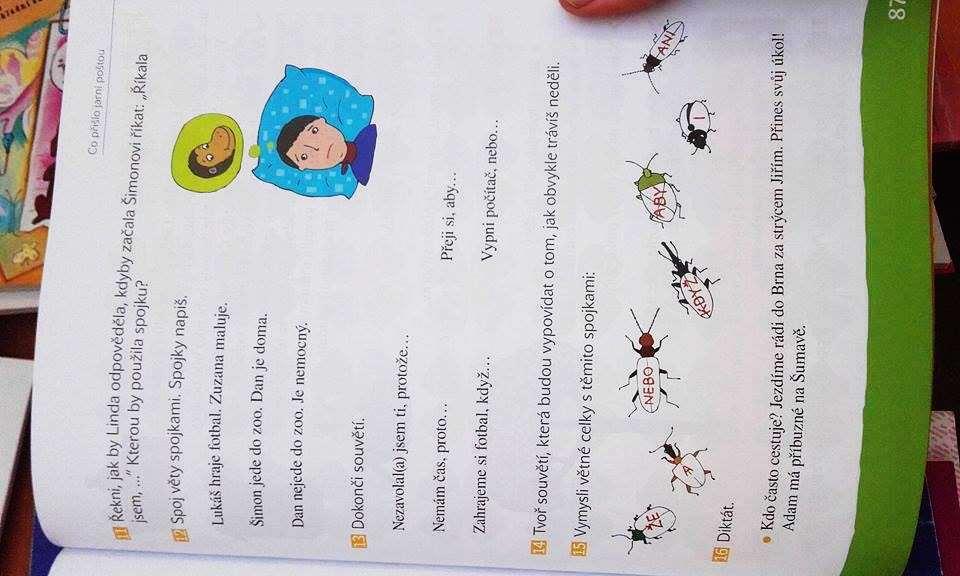 Ve dvojicích tvořte souvětí. Jeden z dvojice řekne začátek souvětí a druhý souvětí dokončí. PL -brouciIII. ZÁVĚREČNÁ ČÁSTIII. ZÁVĚREČNÁ ČÁSTIII. ZÁVĚREČNÁ ČÁSTZOPAKOVÁNÍ NOVÝCH TERMÍNŮZOPAKOVÁNÍ NOVÝCH TERMÍNŮZOPAKOVÁNÍ NOVÝCH TERMÍNŮ3´ZADÁNÍ DÚ:ÚKOL: Utvoř a napiš souvětí s danými spojkami:ale, aby, když, neboZHODNOCENÍ ÚROVNĚ ZÍSKANÝCH POZNATKŮ A CHOVÁNÍ ŽÁKŮZHODNOCENÍ ÚROVNĚ ZÍSKANÝCH POZNATKŮ A CHOVÁNÍ ŽÁKŮZHODNOCENÍ ÚROVNĚ ZÍSKANÝCH POZNATKŮ A CHOVÁNÍ ŽÁKŮ3´ŘÍZENÝ ROZHOVOR: Co nového jsme se dnes naučili? Na závěr hodiny: písnička Jede, jede vlak (stačí minutka)Básnička v příloze.